Zajęcia programowe 23.06.2020rTemat tygodnia: LatoTemat dnia: Lato w sztuceCele ogólne:- kształtowanie zainteresowania dziełami sztuki- rozwijanie umiejętności tworzenia własnych kompozycjiDziecko:- podejmuje różne aktywności- rozróżnia prawdę od fikcji- potrafi być szybkie, skoczne, zwinne i zręczne - poznaje w sposób pośredni sztukę- korzysta z nowoczesnej technologii- śpiewa piosenkę i ilustruje ją ruchem- poznaje nowe techniki plastyczne- podejmuje nowe wyzwania- rozumie potrzebę ochrony przed słońcem- potrafi celować- reaguje na umówione sygnałyŚrodki dydaktyczne: buźki – uśmiechnięta i smutna, piłka, apaszka, chustka lub kawałek materiału, pusta, plastikowa butelka po napoju, komputer, gąbka – zmywak, farby plakatowe lekko rozwodnione w miseczkach lub innych pojemnikach, kartony A4, skakanka, kule z gazet, poduszka, maskotkiPrzebieg zajęć:„Zdanie prawdziwe i fałszywe” – utrwalanie wiedzy o otaczającym świecie, uważne słuchanie ze zrozumieniemRozmawiamy z dzieckiem na temat: co to jest prawda? co to jest fałsz? Pozwalamy by samodzielnie określiło znaczenie tych słów.Dziecko dostaje dwie buźki – uśmiechniętą i smutną, uważnie słucha wypowiadanych różnych zdań, odnoszących się do zdobytej w ciągu ostatnich dwóch bloków tematycznych wiedzy ( 1. Zwierzęta duże i małe, 2. Lato). Kiedy wypowiadane zdanie jest prawdą, dziecko podnosi do góry uśmiechniętą buźkę, gdy jest to fałsz – smutnąPrzykłady zdań: Z chmury pada deszczSłońce jest zieloneTruskawki rosną na drzewachW czasie burzy trzeba się schronić w domuLatem jest ciepłoRyś to dziki kotLew ma grzywęTygrys jest w kropki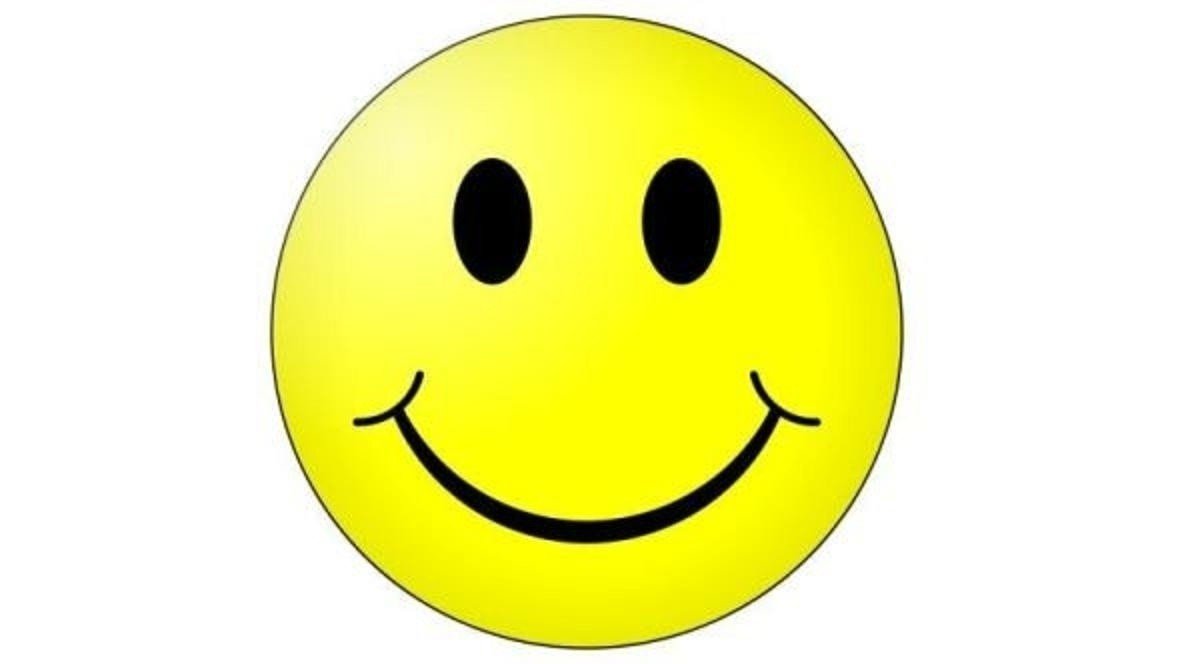 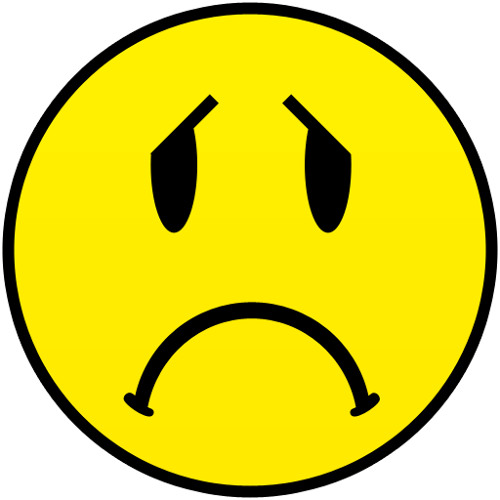 Zestaw ćwiczeń ruchowych- „Plażowanie” – dziecko na dany sygnał podnosi palcami stopy (najlepiej bez skarpetek) jak najwyżej apaszkę, chustkę lub materiał, ćwiczenie należy powtórzyć kilka razy na zmianę raz jedną raz drugą stopą - „Orzeźwienie” – ćwiczymy z pustą butelką plastikową po napoju, dziecko przekłada butelkę z ręki do ręki – z przodu, z tyłu, nad głową, pod kolanem, stojąc w miejscu, w chodzie i w biegu w różnych kierunkach, podrzucają butelki i starają się chwycić oburącz - „Pokrzywa” – rzucamy do dziecka piłkę wypowiadając nazwy różnych owoców, warzyw i krzewów , dziecko łapie i odrzuca piłkę, nie może tego zrobić na słowo: pokrzywa, kiedy się pomyli dostaje zadanie do zrobienia np. przysiady, stanie na jednej nodze i liczenie do 5, pajacyk itp.„Lato w sztuce” – prezentacja multimedialna, poznawanie dzieł sztuki za pomocą nowoczesnych technologiiWprowadzamy dziecko w temat pytając: jaka jest teraz pora roku? za co lubimy lato? Pozwalamy na swobodne wypowiedzi. Lato jest piękne, jasne i kolorowe. Zobaczcie jak widzieli lato artyści malarze.Możemy zaprosić dziecko przed komputer, wejść na stronę: www.pinakoteka.zascianek.pl i demonstrować obrazy twórców. Dzieci mogą swobodnie wypowiadać się na temat widzianych obrazów, np. jaką techniką zostały wykonaneKazimierz Alchimowicz – Dziewczynka na tle pejzażu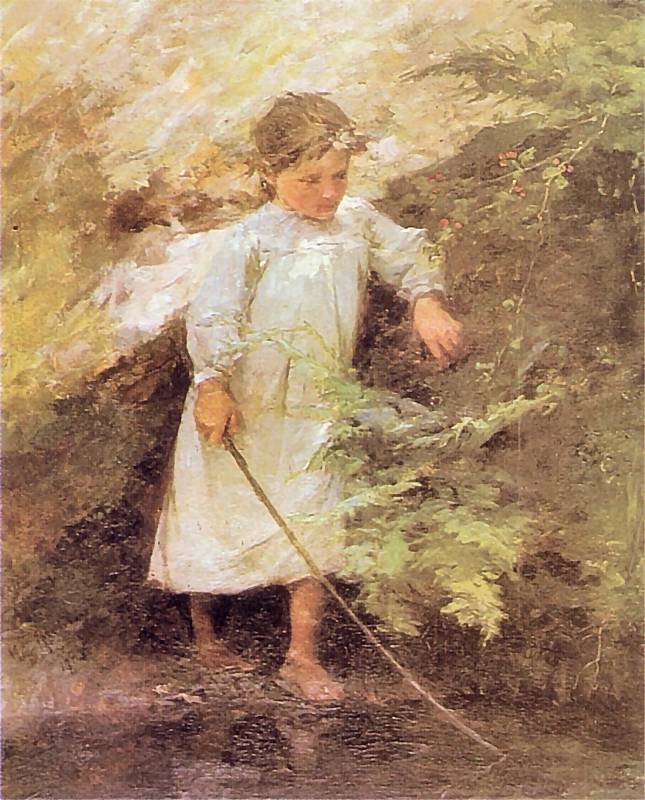 Teodor Axentowicz – Nad morzem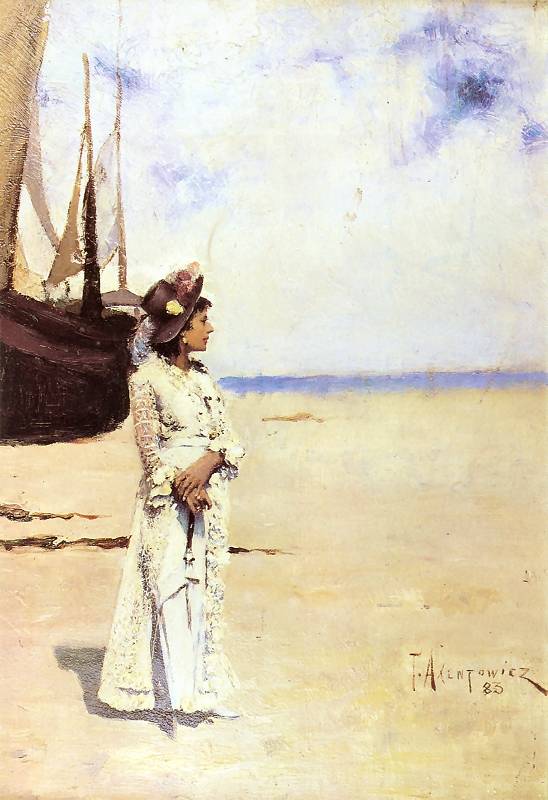 Jan Ciągliński – Na pokładzie, Taras nad morzem, Algeciras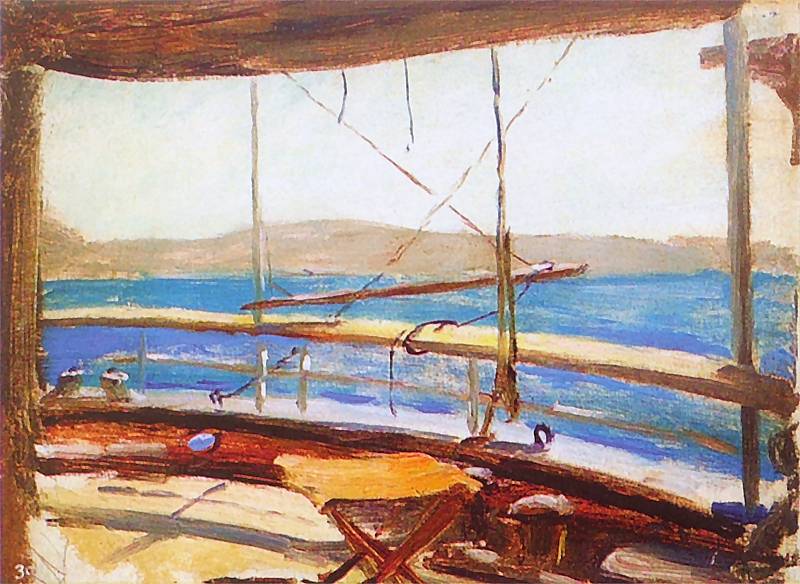 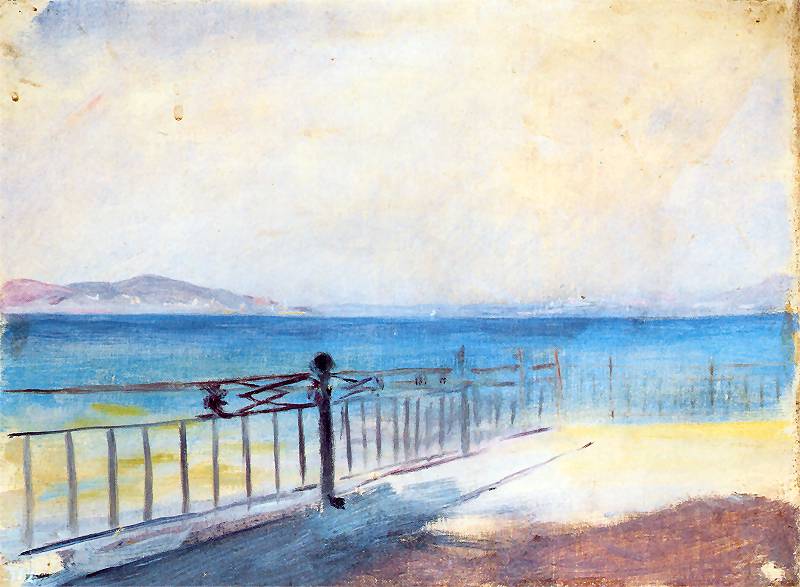 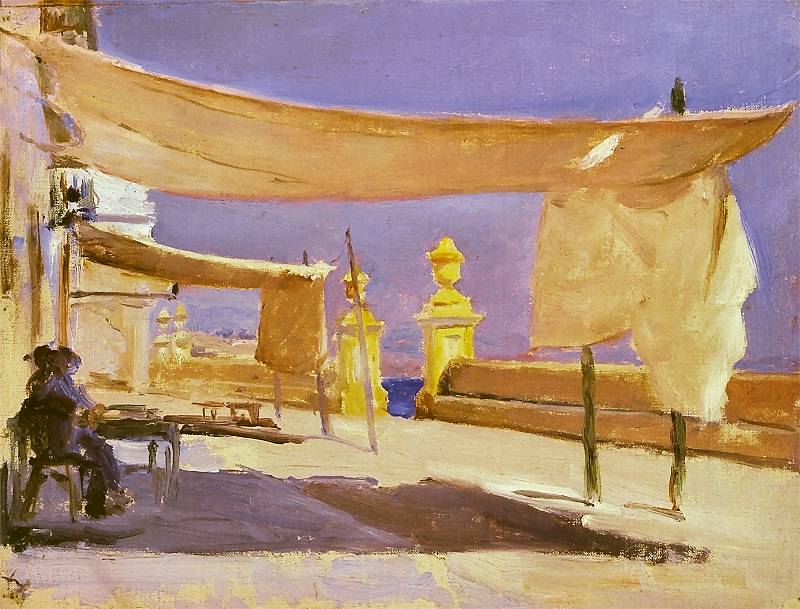 Stefan Filipkiewicz – Chata w słońcu, Łąka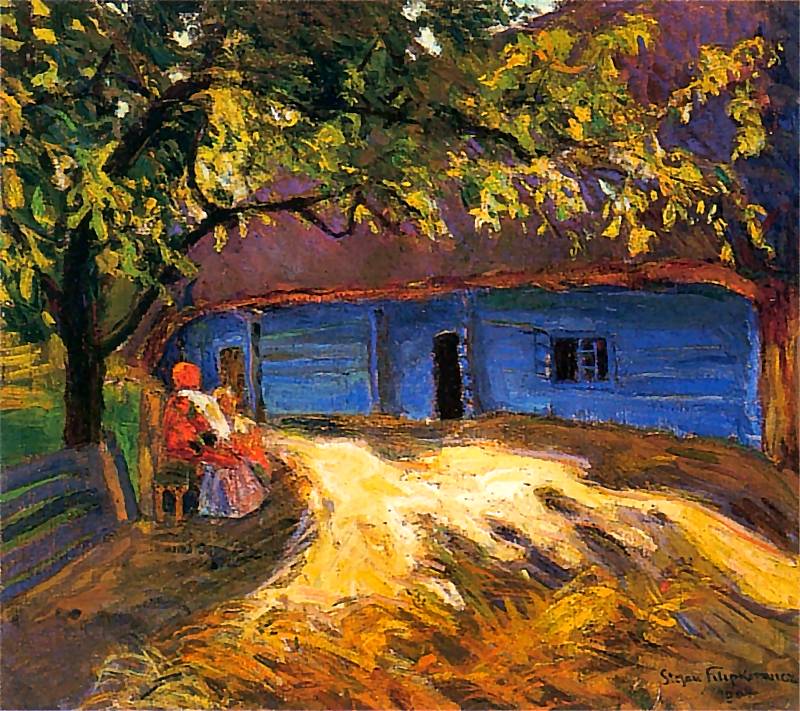 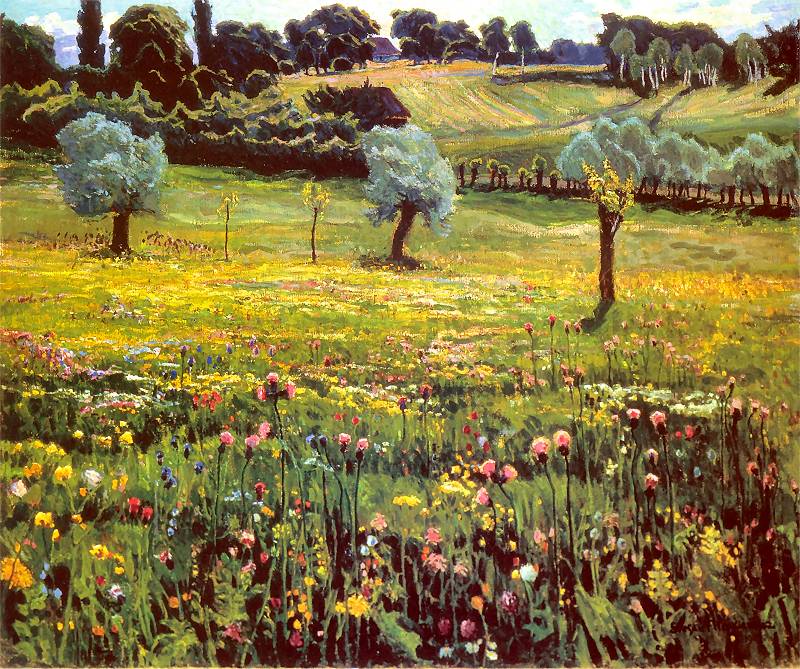 Stanisław Gałek – Na tatrzańskiej hali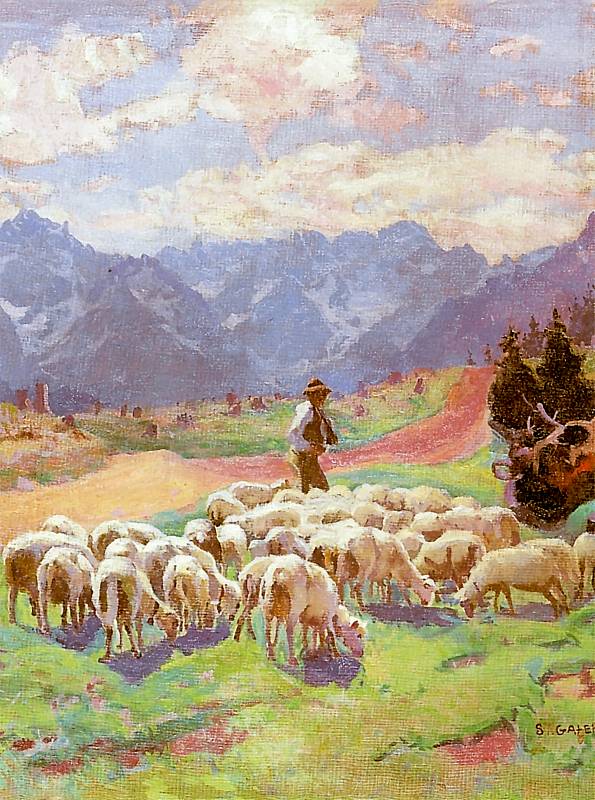 Eugeniusz Żak – Dziewczyna z motylem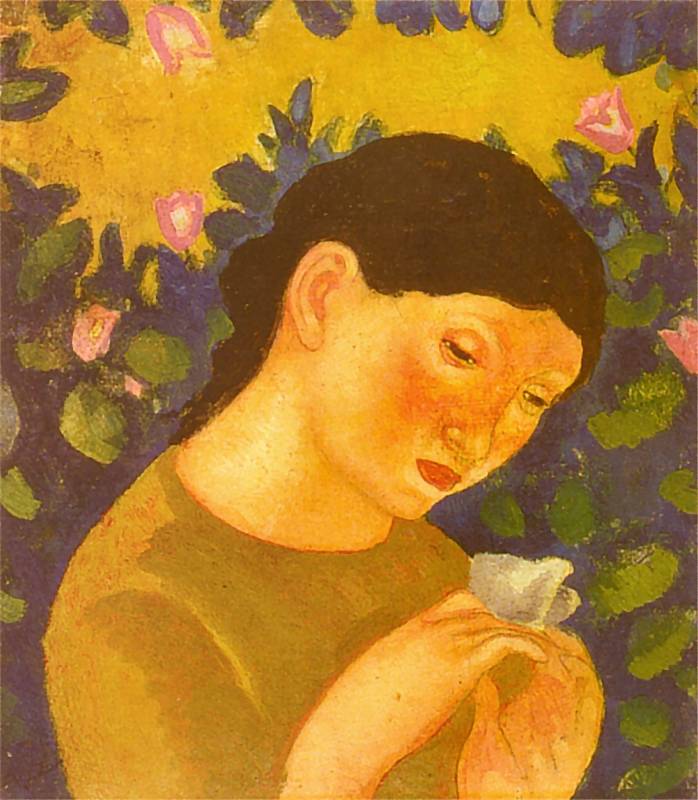 Stanisław Wyspiański – Chaty w Grębowie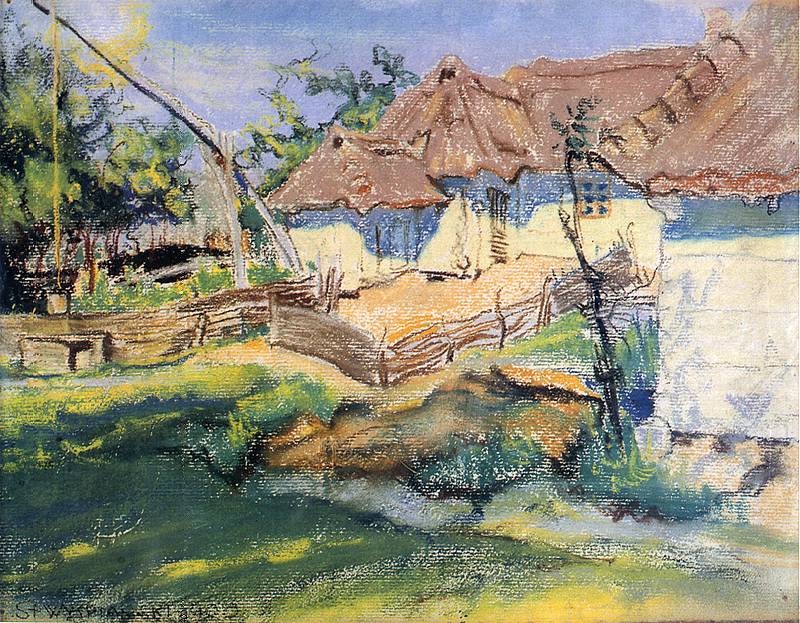 „Lato” – rozwijanie inwencji twórczej, malowanie za pomocą gąbkiDzieci malują lato według własnych pomysłów lekko rozwodnionymi farbami plakatowymi z wykorzystaniem gąbki, w czasie pracy twórczej towarzyszy im muzyczny opis lata A. Vivaldiego (krótsze i dłuższy fragment)https://www.youtube.com/watch?v=hGV-MRdcQOEhttps://www.youtube.com/watch?v=k5utuXZ0tbkhttps://www.youtube.com/watch?v=jsCsR-SbPFs„Woreczkiem do celu” – zabawa ruchowa z elementem celowaniaUkładamy obręcz ze skakanki i wyznaczamy dziecku miejsce, z którego będzie rzucać do celu, ok. 1,5 m, później możemy zwiększać odległość. Dziecko może rzucać miękkimi przedmiotami np. pluszakami, poduszkami, zrobionymi z gazet kulkami itp.Miłej zabawy!Ciocia Monika